Песни Ж.БичевскойВернись в Россию ты домой, Хоть в ней и дома нет: Ты в ней по паспорту чужой, Но русский и кадет          Отцовской в ней могилы нет          А деда – заросла,          Ведь нет земли тебе родней,          Столь испытавшей зла! Вернись, и я налью вино, Пусть будет светлой грусть, Коль нам дожить не суждено Счастливой видеть Русь.         Мой дом – теперь он тоже твой         Давай дадим обет –         Одной Россией жить судьбой         Нам свой остаток лет! Ты столько лет с ней встречи ждал И видел лишь во снах А я, как раб, в ней жил, страдал, Испытывая страх.         Вернись, чтоб нам встречать вдвоем         Над Родиной рассвет,         Чтоб встретить юных под дождём,         Спешащих в Храм кадет. Они продолжат нас с тобой – Не зря свела нас жизнь – И, значит, не редеет строй, И, чтоб он креп – вернись!         Вернись увидеть боль в глазах         И нищенство одежд.....         Но пусть звучит у нас в ушах         Сентябрьский вальс надежд!!! Если скажут, до конца не верьтеАлексей Борисович Йордан- жив!Разве Он подвластен будет смерти,Корпусам фундамент заложив?!Его имя кличут на поверке,21 выпуск- правый фланг.По старинной, самой правой меркеБыть кадетом- наивысший ранг.Но Он скор по-прежнему на сборыИ в дорогах лёгок на подъём,В "Перекличке" новостей лопатит горыИ в Сибири мокнет под дождём.Он опять спешит служить добром Отчизне:Красноярск, Иваново, Нью-Йорк!Он не прошёл, Он пролетел по жизниИ окормлял не взвод, не роту- целый полк!Сегодня чёрный бант на корпусных знамёнахИ скорбь, и боль на лицах молодых,И то не дождь, а слёзы на погонах,Но Он по- прежнему все нужды слышит их.И если скажут… до конца не верьтеАлексей Борисович Йордан- жив.Разве Он подвластен будет смерти,Всею жизнию России послужив?!3 сентября 2002 годаК.ЗАЙЦЕВМальчишки в нарядных мундирахЗастыли в парадном строю,Державны "отцы-командиры",И с медью грохочет салют.Россия, Россия, Россия!Мы помним наказы Петра:"Терпение, мужество, сила,Честь, слава России. Ура!"Знамена твои войсковыеСуворов прославил в боях.Россия, родная Россия.Победами славься в веках.Победа, победа, победа!Пусть твой не прервется полет,В парадном расчете кадеты,И знамя твое нас ведет.Андреевский флаг реет снова,он помнит Синоп и Корфу,Нахимова и Ушакова.Морские кадеты! Во фрунт!Отвага, отвага, отвага!В погонах, в тельняшке, в дымуБудь верным российскому флагу.Жизнь Родине, честь - ни кому!Да здравствует наша Держава!Красуйся, родная земля.Горда, будь сильна, величава,Просторна, обильна, вольна.Держава, держава, держава!Служить до скончания летПо совести и по уставуТебе присягает КАДЕТ.Строевые песни                            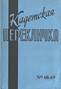 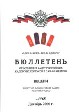 Стихи(Авторы неизвестны)(Авторы неизвестны)(Авторы неизвестны)(Авторы неизвестны)Песни Песнь Дворянского полка Наш Полк. К.Р. Гимн Союза кадет. В.С.Шишков Орленок Песни Ж.Бичевской Мы - русские (Г.Пономарёв) Ностальгическая (Ю.А.Борисов) Перед пушками, как на парад Всё теперь против нас (Ю.А.Борисов) Закатилась зорька за лес (Ю.А.Борисов) Не надо грустить, господа офицеры Прощальная Поручик Голицын Стихи  Знамя Вернись в Россию. Б.Суздальцев Песни Песнь Дворянского полка Наш Полк. К.Р. Гимн Союза кадет. В.С.Шишков Орленок Песни Ж.Бичевской Мы - русские (Г.Пономарёв) Ностальгическая (Ю.А.Борисов) Перед пушками, как на парад Всё теперь против нас (Ю.А.Борисов) Закатилась зорька за лес (Ю.А.Борисов) Не надо грустить, господа офицеры Прощальная Поручик Голицын Стихи  Знамя Вернись в Россию. Б.Суздальцев Песнь Дворянского полка.Песнь Дворянского полка.Песнь Дворянского полка.Братья? Все в одно моленьеДуши русские сольем,Ныне день поминовеньяПавших в поле боевом. Но не вздохами печалиПамять храбрых мы почтим:На нетленные скрижалиИмена их начертим.Вот каким дееписаньемЦарь-Отец нам повелелСохранять воспоминаньяПравославных ратных дел.Братья! Все в одно моленьеДуши русские сольем,Ныне день поминовеньяПавших в поле боевом. Братья? Все в одно моленьеДуши русские сольем,Ныне день поминовеньяПавших в поле боевом. Но не вздохами печалиПамять храбрых мы почтим:На нетленные скрижалиИмена их начертим.Вот каким дееписаньемЦарь-Отец нам повелелСохранять воспоминаньяПравославных ратных дел.Братья! Все в одно моленьеДуши русские сольем,Ныне день поминовеньяПавших в поле боевом. Братья? Все в одно моленьеДуши русские сольем,Ныне день поминовеньяПавших в поле боевом. Но не вздохами печалиПамять храбрых мы почтим:На нетленные скрижалиИмена их начертим.Вот каким дееписаньемЦарь-Отец нам повелелСохранять воспоминаньяПравославных ратных дел.Братья! Все в одно моленьеДуши русские сольем,Ныне день поминовеньяПавших в поле боевом. Братья? Все в одно моленьеДуши русские сольем,Ныне день поминовеньяПавших в поле боевом. Но не вздохами печалиПамять храбрых мы почтим:На нетленные скрижалиИмена их начертим.Вот каким дееписаньемЦарь-Отец нам повелелСохранять воспоминаньяПравославных ратных дел.Братья! Все в одно моленьеДуши русские сольем,Ныне день поминовеньяПавших в поле боевом. Братья? Все в одно моленьеДуши русские сольем,Ныне день поминовеньяПавших в поле боевом. Но не вздохами печалиПамять храбрых мы почтим:На нетленные скрижалиИмена их начертим.Вот каким дееписаньемЦарь-Отец нам повелелСохранять воспоминаньяПравославных ратных дел.Братья! Все в одно моленьеДуши русские сольем,Ныне день поминовеньяПавших в поле боевом. 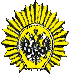 Наш ПолкК.Р. Красное Село 31 мая 1899г.Наш полк. Заветное чарующее словоДля тех, кто смолоду и всей душой в строю.Другим оно старо, для нас - все так же новоИ знаменует нам и братство, и семью.О, знамя ветхое, краса полка родного,Ты, бранной славою венчанное в бою.Чье сердце за твои лоскутья не готовоВсе блага позабыть и жизнь отдать свою.Полк учит нас терпеть безропотно лишеньяИ жертвовать собой в пылу святого рвенья.Все благородное: отвага, доблесть, долг,Лихая удаль, честь, любовь к отчизне славноК великому Царю и вере православнойВ едином слове том сливается: наш полк.Наш полк. Заветное чарующее словоДля тех, кто смолоду и всей душой в строю.Другим оно старо, для нас - все так же новоИ знаменует нам и братство, и семью.О, знамя ветхое, краса полка родного,Ты, бранной славою венчанное в бою.Чье сердце за твои лоскутья не готовоВсе блага позабыть и жизнь отдать свою.Полк учит нас терпеть безропотно лишеньяИ жертвовать собой в пылу святого рвенья.Все благородное: отвага, доблесть, долг,Лихая удаль, честь, любовь к отчизне славноК великому Царю и вере православнойВ едином слове том сливается: наш полк.ОРЛЕНОКОрленок, орленок, взлети выше солнца
И в степи с высот погляди.
Наверно, навеки покинул я дом свой,
В казачьи вступая ряды.

Ты помнишь, орленок, как вместе летали
Над степью в пыли боевой,
Как лошади ржали, как шашки сверкали
В полях под Челябой родной.

Орленок, орленок, мой верный товарищ,
Ты видел, как в грозном бою
И справа, и слева снаряды взрывались,
Срывая папаху мою.

В разведку я послан своим атаманом,
Ты помнишь, мой друг боевой,
Как темною ночью в сраженьи неравном
Убит был мой преданный конь.Орленок, орленок, мой верный товарищ,
Ты видел, что я уцелел.
Лети на родную станицу, расскажешь,
Как сына вели на расстрел!

Ты видел, орленок, как долго терзали
Меня большевицким штыком,
Как били прикладом и много пытали
В чекистских застенках потом.

Орленок, орленок, взлети выше солнца,
Где вражеской подлости нет.
Не хочется верить о смерти, поверь мне,
В шестнадцать мальчишеских лет.

Увидишь, орленок, кружась над степями.
Кровавое тело мое.
Казаки умолкнут, опустят здесь знамя
И скажут: "Господь, упокой!"Мы - русские (Г.Пономарёв)Ностальгическая(Ю.А.Борисов)Перед пушками, как на парад(Авторы неизвестны)Всё теперь против нас(Ю.А.Борисов)Для славы со Христом мы были созданы.Никак нас враг чудовищный не съест,-Кололи нас серпом, звездили звездами,Но наше знамя есть и будет - крест.   Ведут нас ко Христу дороги узкие,   Мы знаем смерть, гонения и плен.   Мы - русские, мы - русские, мы - русские,   Мы все равно поднимемся с колен.   Мы - русские, мы - русские, мы - русские,   Мы все равно поднимемся с колен.Клялись Царю мы крестоцелованьем,Предательство легло на русский род.Рассеяны по миру мы изгнаньем,Как бывший богоизбранный народ.На теле у России раны рваные,Но свет Христов отчетлив впереди.И если нападут на нас поганые,Мы в бой пойдем с крестами на груди.У нас с врагом окончена дискуссия,Мы вновь воспрянем, к подвигам горя.Россия, Украина, Белоруссия, -Племен славянских три богатыря.Наполнив мир малиновыми звонами,Взойдет победы русская заря.И мы, восстав с крестами и иконами,Пойдем венчать Российского Царя.Уж ангелы трубят к последней битве.За Веру, за Царя иди, не трусь!Соборным покаяньем и молитвойДа воскресит Господь Святую Русь.Заунывные песни летелиВ край березовой русской тоски,Где-то детством моим отзвенелиПетербургских гимназий звонки.Где-то детством моим отзвенелиПетербургских гимназий звонки.Под кипящий янтарь оркестрантов,Под могучее наше "Ура!"Не меня ль государь-императорИз кадетов возвел в юнкера?Не меня ль государь-императорИз кадетов возвел в юнкера?В синем небе литавры гремелиИ чеканила поступь война.И не мне ли глаза голубелиИ махала рука из окна?И не мне ли глаза голубелиИ махала рука из окна?Мчались годы в простреленных верстахПо друзьям, не вернувшимся в ряд,Что застыли в серебрянных росахЗа Отечество и за царя.Что застыли в серебрянных росахЗа Отечество и за царя.Не меня ли вчера обнималиДолгожданные руки - и вот,Не меня ли в ЧеКа разменялиПод шумок в восемнадцатый год?Не меня ли в ЧеКа разменялиПод шумок в восемнадцатый год?Перед пушками, как на парад,Встали те, кто у Зимнего выжил.Расстреляли мятежный Кронштадт,Как когда-то коммуну в Париже. Ведь не дрогнула ж чья-то рукаНа приказ, что достоин Иуды!Только дрогнули жерла слегка,Ненасытные жерла орудий.Справа маузер, слева эфесОстрия златоустовской стали - Продотряды громили окрестГородов, что и так голодали.И неслышно шла месть через лесПо тропинкам, что нам не знакомы.Гулко ухал кулацкий обрезДа ночами горели Укомы.Не одну за верстою верстуМое детство прошло скоморохом,Чтоб потом золотому кресту Помолиться с молитвенным вздохом.По зеленым лугам и лесам,По заснеженной царственной сини,Может кто-то другой или сам,Разбросал я себя по России.Я тоску под осенним дождемПромочил и снегами забросил.И с тех пор мы мучительно ждем,Долго ждем когда кончится осень.Свою ненависть дал я врагу,Сам украсился нежностью легкой.Я печаль в деревянном гробуОпустил под "аминь" на веревках.Моя радость под солнцем росой Засверкает в нехоженых травах.Загремит она первой грозой,Заиграет в глазах брагомаров.Мое счастье в зеленом пруду  Позапуталось в тине замшелой.Я к пруду непременно приду И нырну за ним с камнем на шее. Перед пушками, как на парад,Встали те, кто у Зимнего выжил.Расстреляли мятежный Кронштадт,Как когда-то коммуну в Париже.Всё теперь против нас, будто мы и креста не носили.Словно аспиды мы басурманской крови.Даже места нам нет, в ошалевшей от горя России,И Господь нас не слышит зови, не зови.Вот уж год мы не спим, под мундирами прячем обиду,Ждём холопскую пулю пониже петлиц.Вот уж год как Тобольск отзвонил по Царю панихидуИ предали анафеме души убийц.Им не Бог и не Царь, им не боль и не совесть.Всё им тюрьмы да вой, да пожар до небес.И судьба нам читать эту страшную повесть,В воспалённых глазах матерей да невест.И глядят нам во след они долго в безмолвном укоре.Как покинутый дом на дорогу из тьмы.Отступать дальше некуда, сзади Японское море.Здесь кончается наша Россия и мы.В красном Питере кружится, бесится белая вьюга.Белый иней по стенам московских церквей.В белом небе ни радости нет, ни испуга.Только скорбь Божьей Матери по России моей.Закатилась зорька за лес(Ю.А.Борисов)Не надо грустить, господа офицеры(Авторы неизвестны)Прощальная(Авторы неизвестны)Поручик Голицын(Авторы неизвестны)Закатилася зорька за лес, словно канула.Понадвинулся неба холодный сапфир.Может быть, и просил брат пощады у Каина,Только нам не менять офицерский мундир.Затаилася речка под низкими тучами,Зашептала тревожная черная гать.Мне письма написать не представилось случая,Чтоб проститься с тобой, да добра пожелать.А на той стороне комиссарский редут - только тронь, а нуРазорвет тишину пулеметная смерть.Мы в ненастную ночь перейдем на ту сторону.Чтоб в последней атаке себя не жалеть.И присяга верней, и молитва навязчивей,Когда бой безнадежен и чуда не жди.И холодным штыком мое сердце горячее,Не жалея мундир, осади, остуди.Растревожится зорька пальбою да стонами.Опрокинется в траву вчерашний корнет.На убитом шинель с золотыми погонами,Дорогое сукно спрячет сабельный след.Да простят мне все то, что я кровью своею испачкаю,И все те обо мне, чья память крепка.Как скатится слеза на мою фотокарточкуИ закроет альбом дорогая рука. Не надо грустить, господа офицеры.Что мы потеряли, того не вернуть.Уж нету Отечества, нету уж веры,И кровью отмечен ненужный наш путь.Пусть мы неприятелем к Дону прижаты,За нами осталась полоска земли.Пылают станицы, поселки и хаты,А что же еще здесь поджечь не смогли?По нашим следам степь за степью несется.Спасибо друзьям, что я здесь не один.Погибнуть и мне в этой схватке придется,Ведь я тоже русский, ведь я дворянин.Пусть нас обдувает степными ветрами,Никто не узнает, где мы полегли.А чтобы Россия всегда была с нами,Возьмите по горсточке русской земли.Не надо грустить, господа офицеры.Что мы потеряли, того не вернуть.Уж нету Отечества, нету уж веры,И кровью отмечен ненужный наш путь. ЗНАМЯ(Из сборника 1-го Сибирского  Имп. Александра I Кадетского Корпуса) Ты помнишь знамя корпусное. Любви и храбрости завет? Все драгоценное, святое В нем сочеталось для кадет.Под ним мы выросли и стали Оплотом Родины своей:В кадетском корпусе ковали Мечи лихих богатырей.Хотя рассеяна по свету Вся наша дружная семья, Но, как и встарь, кадет кадету Всегда товарищ и родня.Настанет время золотое. Минуют нас годины бед. Высоко знамя корпусное Поднимет, с гордостью, кадет.И вот тогда семья родная Под знамя соберется вновь, Нас много - тысячная стая, У нас и братство и любовь. Ты помнишь знамя корпусное. Любви и храбрости завет? Все драгоценное, святое В нем сочеталось для кадет.Под ним мы выросли и стали Оплотом Родины своей:В кадетском корпусе ковали Мечи лихих богатырей.Хотя рассеяна по свету Вся наша дружная семья, Но, как и встарь, кадет кадету Всегда товарищ и родня.Настанет время золотое. Минуют нас годины бед. Высоко знамя корпусное Поднимет, с гордостью, кадет.И вот тогда семья родная Под знамя соберется вновь, Нас много - тысячная стая, У нас и братство и любовь. Борис СУЗДАЛЬЦЕВВЕРНИСЬ В РОССИЮВручить каждому российскому зарубежному кадету от автора БОРИСА СУЗДАЛЬЦЕВАПётр ПлонинИваново - Вознесенский Графа Б. П. Шереметевакадетский корпус.На смерть А.Б.Йордана